		Czermin, 24 luty 2015 r.ZAPYTANIE OFERTOWE  NR 1/F/2015	Szanowni Państwo,Zwracam się z prośbą o przedstawienie oferty cenowej dotyczącej opracowania merytorycznego oraz graficznego folderu promocyjnego dotyczącego obiektów muzealnych obszaru LGD SWDP w ramach realizacji osi 4 Leader Programu Rozwoju Obszarów Wiejskich na lata 2007 – 2013, działanie                     431 „Funkcjonowanie lokalnej grupy działania, nabywanie umiejętności  i aktywizacja”.Przedmiot zamówienia: Usługa opracowania merytorycznego oraz graficznego w programie in design. Opis przedmiotu zamówienia:- opracowanie merytoryczne 16-stronicowego folderu o obiektach muzealnych znajdujących się na obszarze LGD Stowarzyszenia „Wspólnie dla Przyszłości” (powiat pleszewski),- opracowanie graficzne okładki zawierającej tytuł publikacji, fotografie w pełnym kolorze oraz logotypy: SWDP, UE, LEADER oraz PROW 2007-2013, - opracowanie graficzne wnętrza folderu wraz z okładką w programie in design, opracowanie powinno być przygotowane do wydruku folderu w formacie A5,- przekazanie na piśmie pełnych praw autorskich do publikacji, - dostarczenie Wykonawcy gotowej publikacji w programie in design oraz pdf na płycie CD/DVD.Dodatkowe informacjeWydruk publikacji jest przedmiotem odrębnego zapytania ofertowego.Termin wykonania usługi: marzec 2015r. 
Opis sposobu przygotowania oferty: - Każdy Wykonawca może złożyć tylko jedną ofertę według wzoru, który stanowi załącznik  nr  1 do zapytania ofertowego,- Oferta powinna być podpisana przez upoważnioną osobę,- Wykonawca ponosi wszelkie koszty związane z przygotowaniem i złożeniem oferty.Kryterium wyboru najkorzystniejszej oferty: najniższa cena zadania 100%Wymagany termin ważności oferty: minimum 30 dniWarunki płatności: Płatność zostanie uregulowana przelewem na konto wskazane przez Wykonawcę w terminie 14 dni od dnia dostarczenia faktury/rachunku po zrealizowaniu zamówienia.Po dokonaniu wyboru najkorzystniejszej oferty na stronie internetowej LGD  w zakładce „Zapytania ofertowe” zostanie opublikowana notatka z wyboru Wykonawcy ze wskazaniem najkorzystniejszej oferty.  Z wybranym Wykonawcą zostanie podpisana umowa. Ofertę należy złożyć osobiście w biurze Stowarzyszenia lub przesłać za pośrednictwem poczty na adres:lub przesłać podpisany skan e-mailem na adres: e.kaczmarek@pleszew.plTermin składania ofert upływa w dniu 27 luty 2015 r. o godzinie 12:00. Oferty niespełniające wymogów dotyczących przedmiotu zamówienia zapisanych w zapytaniu ofertowym nie będą rozpatrywane.

Zadanie będzie realizowane pod warunkiem przyznania Stowarzyszeniu „Wspólnie dla Przyszłości” środków  z UE w ramach PROW 2007-2013 Oś IV LEADER.- Załącznik nr 1 - wzór oferty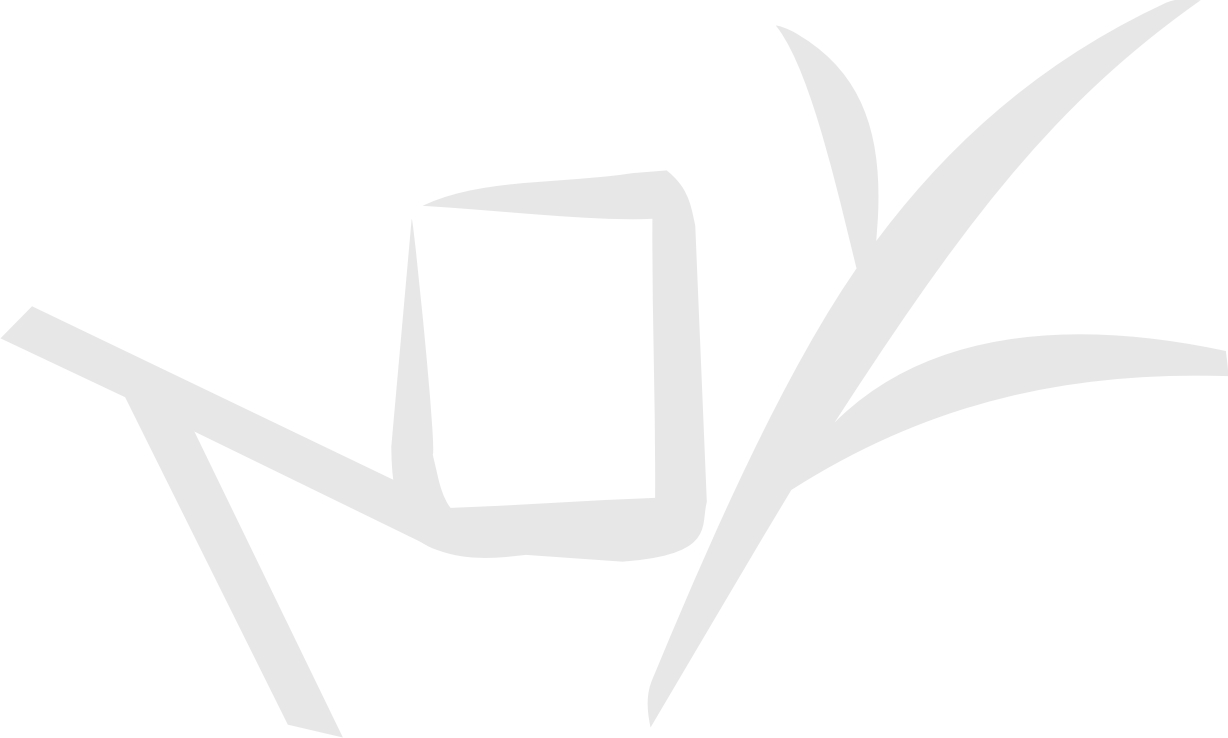 